Jewish Festivals and Holy DaysThe Jewish CalendarJewish festivals and holy days take place on the _________ date every year, according to the Jewish calendar.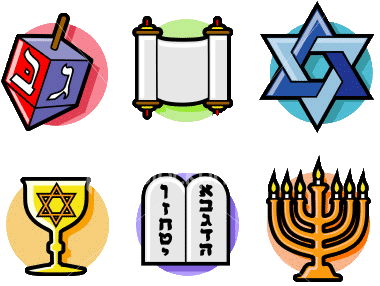 However, these dates ___________ from one year to the next according to the _______ (non-Jewish) calendar.The Jewish calendar is based on ________ cycles whereas the civil calendar is based on _____ cycles.The months in the Jewish calendar are ___ or ___ days long.Years are numbered from the time of ______________ according to the traditional Jewish teachings.Rosh HashanahRefers to the Jewish _______ _________ celebration.It begins around __________________.Jews gather in the ___________________, where they declare God ________ again and pray for God’s protection and blessing.Jews recall God’s ____________ of the heavens and the earth.A _________ (ram’s horn) is blown to initiate the beginning of the new year. Jews will usually visit the graves of deceased relatives and friends.Yom KippurMeans “________ ____ _____________________.”Falls on the 10th day of the Jewish new year, which is usually in _________________ or October.It is a solemn day of ______________.Jews must atone for their ______ by reconciling with God and those who they have sinned against.SukkotMeans “___________.”Begins 5 days after Yom Kippur and lasts ___ days.It commemorates the 40 year period when the Jews ___________________ the desert and built booths to protect themselves.Jews do not ________ during the first couple of days.Time is devoted to praying, eating, singing, learning, and entering a ________ (traditional Jewish booth). Pesach (Passover)It is celebrated in the _________ month of the year, on the 15th day of Nisan (March/April).Jews retell the _______________ story and have a __________ meal.Passover was an event that occurred more than __________ years ago.It commemorates the time in the Biblical period when God punished the ________________ by killing their first-born ________________.  God freed the Jews from bondage and spared them from _________.  God “passed over” the homes of the Jews.PurimMeans “__________ ____ ________.”It occurs during _____________ during Feb. or Mar.It celebrates the Jewish victory over ___________ (the Persian P.M.) in the 5th century.  Haman had tried to massacre Jews.  He had created a lottery to pick dates to kill Jews.There is a minor ________ prior to Purim.Jews will typically read from the Book of __________, give to charity, hold carnivals and plays, and enjoy meals _______________.ShavuotMeans “_________.”It is celebrated _____ days after the first day of _____________, usually during May or June.Shavuot celebrates when the first fruits of the ____________ were brought to the ____________.It also commemorates when God gave the __________ (laws) to Jews.Work is ______ permitted at this time.Jews will usually stay up late the __________ night to study the Torah.A ________________ ceremony is held.  At this event, teens publicly state their acceptance of Judaism.HanukkahIt means “______________ ____ __________.”It is an ____ day celebration on the 25th day of the Jewish month of Kislev (Nov.).It celebrates the Jewish victory over the Syrian ___________ in 165 B.C.E.  During this event, Jews recaptured the ___________ and rededicated it to _______.  While rededicating the Temple, Jews found a _______________ (candelabrum) that stayed lit for ___ days.  This was surprising because there was only enough oil to keep it lit for ____ day.During Hanukkah, the candles on the menorah are lit, blessings are recited, fried foods are eaten, children play traditional games, and gifts are given.Jews use Hanukkah to remember that they are called to be a “________ ____ ______ ___________.”Shabbat (Sabbath)This refers to the Sabbath.It is celebrated __________ week from sunset on Friday to sunset on Saturday.It is the most ____________ time for Jews.Spending time with ___________, refraining from ________, attending ________________ services, _____________, studying the Torah, and having a Sabbath meal are important.It recognizes that the Heavens and Earth and everything on Earth are a _______ from God.Jews remember the 4th ______________________ (“Keep the Sabbath Day holy”).Bar/Bat MitzvahBar mitzvah means “______ _____ ______ _______________________.”“Bar” means ______ and “Bat” means _________________.It is a coming of age ceremony that is celebrated at age ______ for Jewish boys and at age ____ for Jewish girls.It recognizes that the boy or girl is an _________ and responsible for his or her religious training.